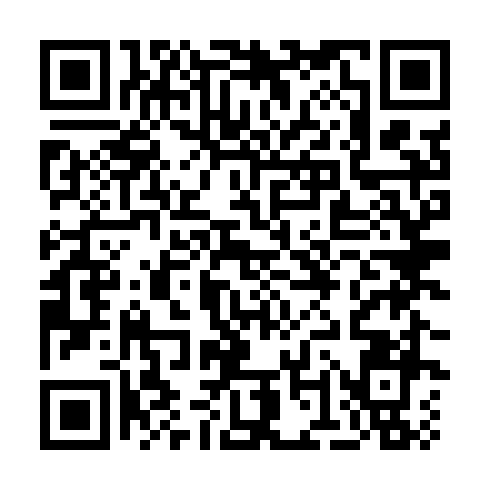 Ramadan times for Sankt Stefan ob Leoben, AustriaMon 11 Mar 2024 - Wed 10 Apr 2024High Latitude Method: Angle Based RulePrayer Calculation Method: Muslim World LeagueAsar Calculation Method: ShafiPrayer times provided by https://www.salahtimes.comDateDayFajrSuhurSunriseDhuhrAsrIftarMaghribIsha11Mon4:384:386:2012:103:216:006:007:3712Tue4:364:366:1812:103:226:026:027:3813Wed4:344:346:1612:093:236:036:037:4014Thu4:324:326:1512:093:246:056:057:4115Fri4:304:306:1312:093:256:066:067:4316Sat4:284:286:1112:093:266:086:087:4417Sun4:264:266:0912:083:276:096:097:4618Mon4:234:236:0712:083:286:106:107:4719Tue4:214:216:0412:083:286:126:127:4920Wed4:194:196:0212:073:296:136:137:5121Thu4:174:176:0012:073:306:156:157:5222Fri4:154:155:5812:073:316:166:167:5423Sat4:124:125:5612:073:326:186:187:5624Sun4:104:105:5412:063:326:196:197:5725Mon4:084:085:5212:063:336:206:207:5926Tue4:054:055:5012:063:346:226:228:0127Wed4:034:035:4812:053:356:236:238:0228Thu4:014:015:4612:053:356:256:258:0429Fri3:583:585:4412:053:366:266:268:0630Sat3:563:565:4212:043:376:276:278:0731Sun4:544:546:401:044:387:297:299:091Mon4:514:516:381:044:387:307:309:112Tue4:494:496:361:044:397:327:329:133Wed4:474:476:341:034:407:337:339:144Thu4:444:446:321:034:407:347:349:165Fri4:424:426:301:034:417:367:369:186Sat4:394:396:291:024:427:377:379:207Sun4:374:376:271:024:427:397:399:228Mon4:354:356:251:024:437:407:409:239Tue4:324:326:231:024:447:417:419:2510Wed4:304:306:211:014:447:437:439:27